DEPARTMENT OF ECONOMICS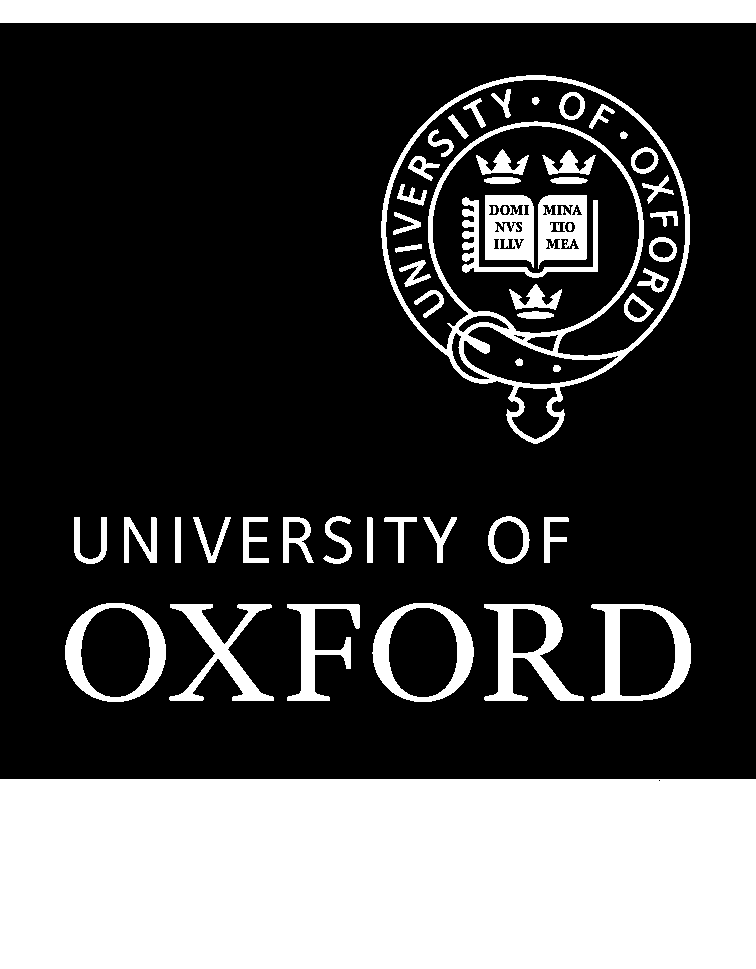 Co-Authorship DeclarationA student whose thesis includes a co-authored chapter/chapters, should complete this form and send it on to their co-author and supervisor for completion. If there is more than one co-author, each should complete a separate form. The student should include the completed form(s) with their own Statement of Authorship when submitting their GSO3 Appointment of Examiners form. The form will be sent on to the examiners with the thesis. For any queries, please contact the Graduate Studies Coordinator; graduate-studies-3@socsci.ox.ac.ukSECTION 1 – to be completed by the Student. Please use BLOCK CAPITALS.SECTION 2 – to be completed by the co-author for each chapter. Please use BLOCK CAPITALS.SECTION 3 – to be completed by the supervisor. Please use BLOCK CAPITALSNameThesis TitleTitle of co-authored chapter(s)NameInstitutionEmail address in case of queriesPlease describe the candidate’s contribution to the chapter(s). NameSignatureDate